Φορολογική Εσπερίδα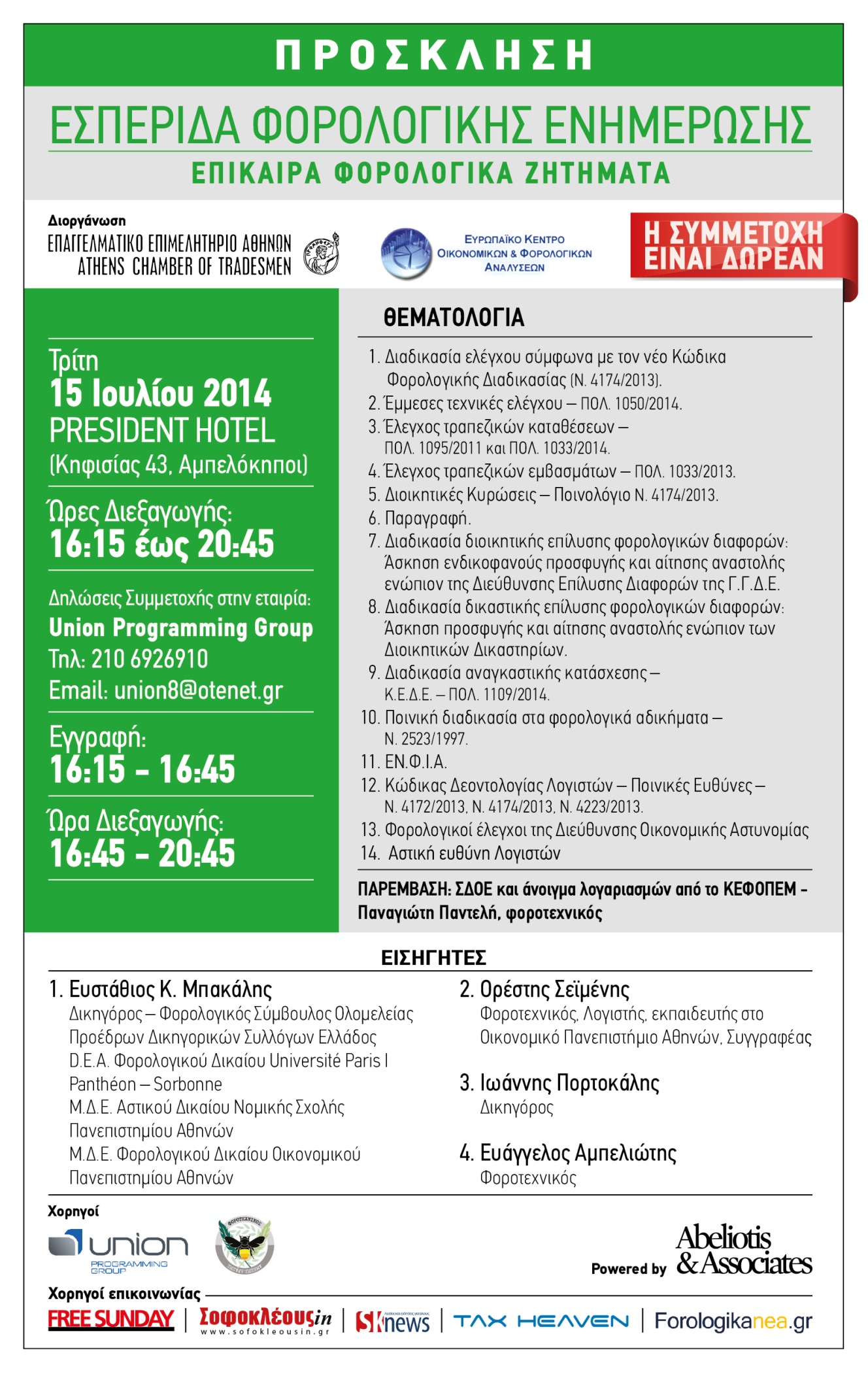 